Document No: GSO 111 22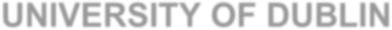 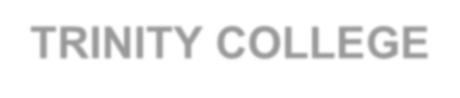 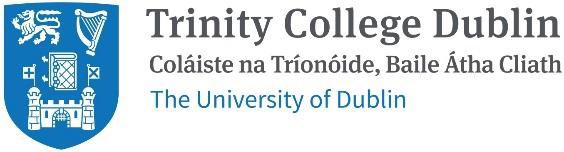 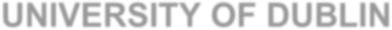 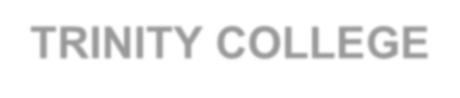 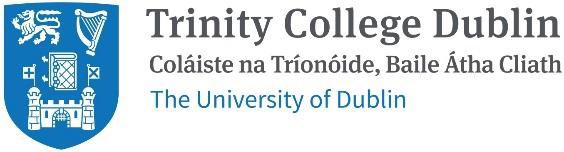 Version: 2.0 Issued: 21/12/22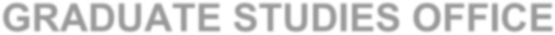 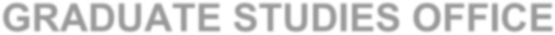 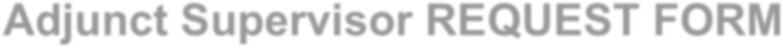 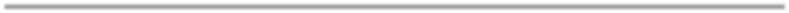 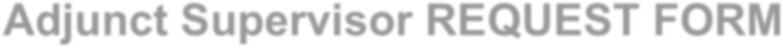 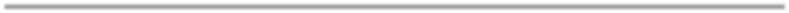 Please complete this form fully for approval by the Dean of Graduate Studies.Completed forms to be returned to Graduate Studies Office - Email: genadgso@tcd.ieFULL NAME OF STUDENT:	 STUDENT NUMBER:	